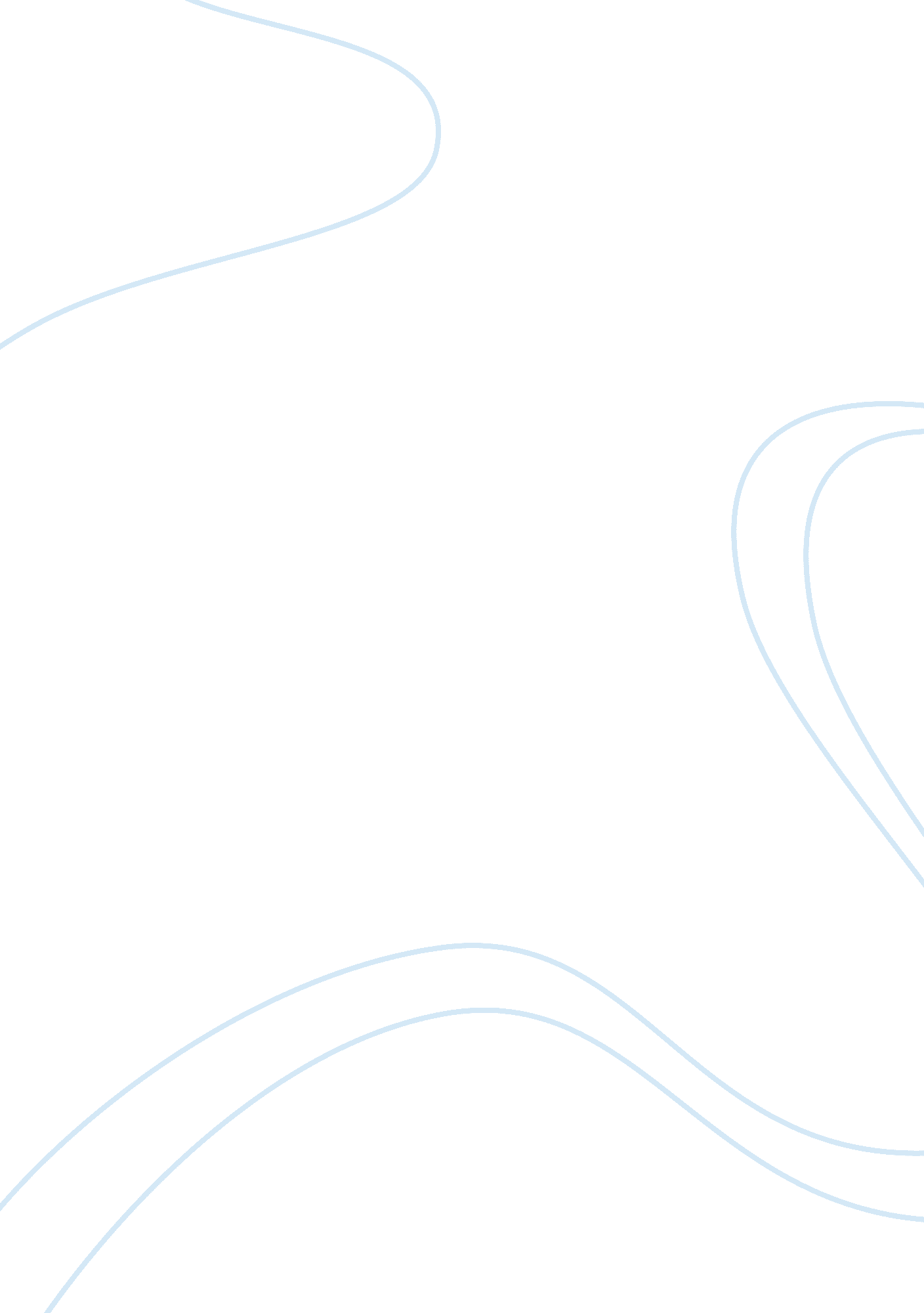 Best seven websites in healthcare lawLaw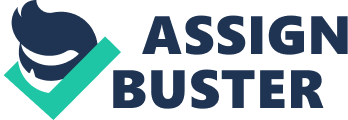 Best seven websites in healthcare law http www. hhs. gov/healthcare/rights/ as the official website of the department of health and human services in the country, the website provides detailed presentation of all the factors affecting health care in the country including all the health care laws. The website is effective since it provides all the vital information to the public. The fact that it belongs to the government enhances the website’s authority. 
https://www. healthcare. gov/ 
Just as with the first website, this website carries various information on health care services in the country. In explaining the various features of health care laws in the country, the website explains how the laws protect the citizen the ensuring the people benefit. The website is effective since it uses simple sentences that are easy to understand in breaking down the facts to its target audience. 
http://www. rasmussenreports. com/public_content/politics/current_events/healthcare/health_care_law 
In this website, the authors criticize the affordable health care act. The website provides the audience with a detailed view of the law as it analyses its various features. The website gives divergent views and the thoughts of people. Unlike the other website, this website criticizes the laws and in doing this expands the audiences’ views on the laws. Such is a significant function that improves the enlightenment of both the electorate and the political elite. 
http://www. nfib. com/article/understanding-the-new-healthcare-law-51298/ 
This website explains various laws in the country that affects the operation of health facilities in the country and the receipt of the services. The affordable health care act revolutionized the health care sector. The website therefore explains the various features and implications of the law in the country. 
http://www. npr. org/sections/health/? sc= gaw&gclid= CjwKEAjwp7WgBRCRxMCLx8mMnDMSJADncxS2fpDDj76hXiNtr9auPw_0jROeG2cq-Ij82XFn_vsKWhoC-kjw_wcB 
The website explains the intricate features of the affordable healthcare act. The website introduces the law explaining its implications in simple language. The law seeks to increase the number of middle class Americans receiving high quality health care in the country. The law introduces new legal features that ensure that the society’s poor receive quality health care. Key among the features is accountability of the insurance service providers. In doing this, the law enlightens the populace on the responsibilities of the numerous insurance service providers in the country. 
http://topics. nytimes. com/top/news/health/diseasesconditionsandhealthtopics/health_insurance_and_managed_care/health_care_reform/index. html? inline= nyt-classifier 
New York Times is a daily news publication that covers various issues affecting the lives of the citizens. In the website, the company details numerous features of health law reforms in the United States. The website provides an informative view to various health law reforms in the country including the actions of the policy makers and the implications of such actions. The website provides a detailed yet simplified analysis of the laws in a manner that increases the readership and understanding of such issues. 
http://www. whitehouse. gov/healthreform 
The website provides a detailed coverage of numerous health care laws in the country. The affordable health care act for example is the among the greatest heath care laws in the country. The website therefore provides a detailed explanation of the various features of a law that seeks to increase the number of Americans with health insurance in the country. The law outlines the roles of the citizenry, insurers and health service providers. 
Reference 
McIlwraith, J., & Madden, W. J. (2010). Health care and the law. Rozelle, N. S. W: ThomsonReuters (Professional) Australia. 